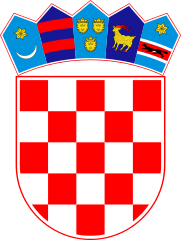 KLASA: 024-02/22-02/67URBROJ: 2178-2-03-22-1Bebrina, 8. prosinca 2022. godineTemeljem članka 20. Zakona o lokalnim porezima („Narodne novine“ broj 115/16, 101/17 i 114/22), članka 35. Zakona o lokalnoj i područnoj (regionalnoj) samoupravi („Narodne novine“ broj 33/01, 60/01, 129/05, 109/07, 125/08, 36/09, 36/09, 150/11, 144/12, 19/13, 137/15, 123/17, 98/19, 144/20) i članka 32. Statuta općine Bebrina (Službeni vjesnik Brodsko-posavske županije“ broj 02/2018, 18/2019 i 24/2019 i „Glasnika Općine Bebrina“ broj 1/2019, 2/2020 i 4/2021), Općinsko vijeće Općine Bebrina na svojoj 10. sjednici održanoj 8. prosinca 2022. godine, donosi sljedeću Odlukuo izmjeni Odluke o općinskim porezima Općine BebrinaČlanak 1.U Odluci o općinskim porezima općine Bebrina („Službeni vjesnik Brodsko-posavske županije“ broj 15/2017 i 25/2017) (dalje u tekstu: Odluka) u članku 7. riječi „10,00 kn“ zamjenjuju se riječima „1,33 eura“.Članak 2.U ostalim dijelovima Odluka ostaje nepromijenjena.Članak 3.Ova Odluka o izmjeni Odluke objavit će se u Glasniku Općine Bebrina, a stupa na snagu 1. siječnja 2023. godine.OPĆINSKO VIJEĆE OPĆINE BEBRINAPREDSJEDNIK OPĆINSKOG VIJEĆA___________________________Mijo Belegić, ing.Dostaviti:Jedinstveni upravni odjelNadležno ministarstvoGlasnik Općine BebrinaPismohrana.